Individual & Student Membership (Annual)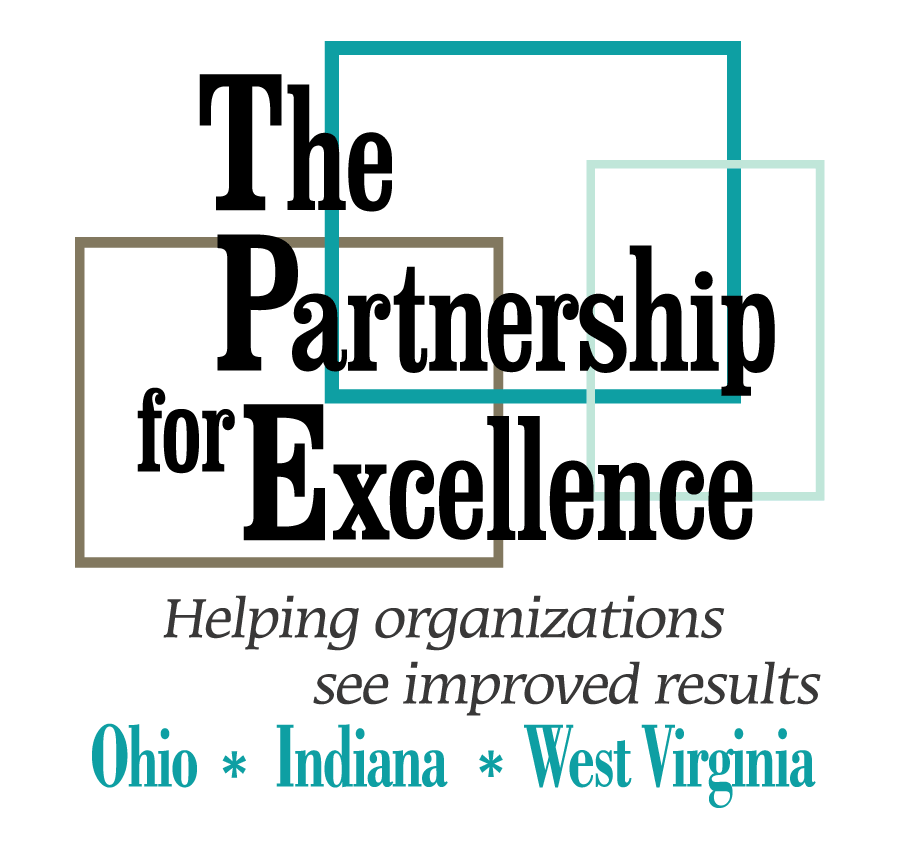 Organizational Membership (Annual)Conference Sponsorship (Annual)DonationSee next page for payment information.Please mail this completed form to: The Partnership for Excellence, 829 Bethel Road #212, Columbus, OH 43214 or fax to: 614-515-4771, or scan & email to: margot.hoffman@partnershipohio.org   INDIVIDUAL MEMBERSHIP                                     STUDENT MEMBERSHIP $75 per year (January to December)                       Undergraduate Student Membership $25 per year  INDIVIDUAL MEMBERSHIP                                     STUDENT MEMBERSHIP $75 per year (January to December)                       Undergraduate Student Membership $25 per year  INDIVIDUAL MEMBERSHIP                                     STUDENT MEMBERSHIP $75 per year (January to December)                       Undergraduate Student Membership $25 per year  INDIVIDUAL MEMBERSHIP                                     STUDENT MEMBERSHIP $75 per year (January to December)                       Undergraduate Student Membership $25 per year  INDIVIDUAL MEMBERSHIP                                     STUDENT MEMBERSHIP $75 per year (January to December)                       Undergraduate Student Membership $25 per year  INDIVIDUAL MEMBERSHIP                                     STUDENT MEMBERSHIP $75 per year (January to December)                       Undergraduate Student Membership $25 per year  INDIVIDUAL MEMBERSHIP                                     STUDENT MEMBERSHIP $75 per year (January to December)                       Undergraduate Student Membership $25 per year  INDIVIDUAL MEMBERSHIP                                     STUDENT MEMBERSHIP $75 per year (January to December)                       Undergraduate Student Membership $25 per year  INDIVIDUAL MEMBERSHIP                                     STUDENT MEMBERSHIP $75 per year (January to December)                       Undergraduate Student Membership $25 per year  INDIVIDUAL MEMBERSHIP                                     STUDENT MEMBERSHIP $75 per year (January to December)                       Undergraduate Student Membership $25 per year  INDIVIDUAL MEMBERSHIP                                     STUDENT MEMBERSHIP $75 per year (January to December)                       Undergraduate Student Membership $25 per yearName:Employeror School:Home Address:City:State:State:Zip Code:Zip Code:Telephone:Email:Primary Sector: (circle one)Primary Sector: (circle one)Primary Sector: (circle one)Primary Sector: (circle one)Primary Sector: (circle one)Primary Sector: (circle one)Primary Sector: (circle one)Primary Sector: (circle one)Primary Sector: (circle one)Primary Sector: (circle one)Primary Sector: (circle one)BusinessEducationEducationHealth CareHealth CareGovernmentNot for ProfitNot for ProfitUndergraduate StudentUndergraduate StudentORGANIZATIONAL MEMBERSHIP/CONFERENCE SPONSORSHIP (circle one)ORGANIZATIONAL MEMBERSHIP (January to December)                   CONFERENCE SPONSORSHIP                                                                                                                                PRESENTING……………………………….. $10,000.00                                                                                                                                K-12 Education & Sole Proprietorship.....................      $500.00                  PLATINUM.....................................   $5,000.00     SMALL ORGANIZATION (99 employees or less)........  $1,000.00                  GOLD.............................................   $4,000.00     MEDIUM ORGANIZATION (100 to 499 employees)...  $2,500.00                  SILVER...........................................   $3,000.00     LARGE ORGANIZATION (500 or more employees)..... $5,000.00                  BRONZE........................................    $2,000.00                                                                                                                                         INDIVIDUAL..........................  $25.00-1,999.00ORGANIZATIONAL MEMBERSHIP/CONFERENCE SPONSORSHIP (circle one)ORGANIZATIONAL MEMBERSHIP (January to December)                   CONFERENCE SPONSORSHIP                                                                                                                                PRESENTING……………………………….. $10,000.00                                                                                                                                K-12 Education & Sole Proprietorship.....................      $500.00                  PLATINUM.....................................   $5,000.00     SMALL ORGANIZATION (99 employees or less)........  $1,000.00                  GOLD.............................................   $4,000.00     MEDIUM ORGANIZATION (100 to 499 employees)...  $2,500.00                  SILVER...........................................   $3,000.00     LARGE ORGANIZATION (500 or more employees)..... $5,000.00                  BRONZE........................................    $2,000.00                                                                                                                                         INDIVIDUAL..........................  $25.00-1,999.00ORGANIZATIONAL MEMBERSHIP/CONFERENCE SPONSORSHIP (circle one)ORGANIZATIONAL MEMBERSHIP (January to December)                   CONFERENCE SPONSORSHIP                                                                                                                                PRESENTING……………………………….. $10,000.00                                                                                                                                K-12 Education & Sole Proprietorship.....................      $500.00                  PLATINUM.....................................   $5,000.00     SMALL ORGANIZATION (99 employees or less)........  $1,000.00                  GOLD.............................................   $4,000.00     MEDIUM ORGANIZATION (100 to 499 employees)...  $2,500.00                  SILVER...........................................   $3,000.00     LARGE ORGANIZATION (500 or more employees)..... $5,000.00                  BRONZE........................................    $2,000.00                                                                                                                                         INDIVIDUAL..........................  $25.00-1,999.00ORGANIZATIONAL MEMBERSHIP/CONFERENCE SPONSORSHIP (circle one)ORGANIZATIONAL MEMBERSHIP (January to December)                   CONFERENCE SPONSORSHIP                                                                                                                                PRESENTING……………………………….. $10,000.00                                                                                                                                K-12 Education & Sole Proprietorship.....................      $500.00                  PLATINUM.....................................   $5,000.00     SMALL ORGANIZATION (99 employees or less)........  $1,000.00                  GOLD.............................................   $4,000.00     MEDIUM ORGANIZATION (100 to 499 employees)...  $2,500.00                  SILVER...........................................   $3,000.00     LARGE ORGANIZATION (500 or more employees)..... $5,000.00                  BRONZE........................................    $2,000.00                                                                                                                                         INDIVIDUAL..........................  $25.00-1,999.00ORGANIZATIONAL MEMBERSHIP/CONFERENCE SPONSORSHIP (circle one)ORGANIZATIONAL MEMBERSHIP (January to December)                   CONFERENCE SPONSORSHIP                                                                                                                                PRESENTING……………………………….. $10,000.00                                                                                                                                K-12 Education & Sole Proprietorship.....................      $500.00                  PLATINUM.....................................   $5,000.00     SMALL ORGANIZATION (99 employees or less)........  $1,000.00                  GOLD.............................................   $4,000.00     MEDIUM ORGANIZATION (100 to 499 employees)...  $2,500.00                  SILVER...........................................   $3,000.00     LARGE ORGANIZATION (500 or more employees)..... $5,000.00                  BRONZE........................................    $2,000.00                                                                                                                                         INDIVIDUAL..........................  $25.00-1,999.00ORGANIZATIONAL MEMBERSHIP/CONFERENCE SPONSORSHIP (circle one)ORGANIZATIONAL MEMBERSHIP (January to December)                   CONFERENCE SPONSORSHIP                                                                                                                                PRESENTING……………………………….. $10,000.00                                                                                                                                K-12 Education & Sole Proprietorship.....................      $500.00                  PLATINUM.....................................   $5,000.00     SMALL ORGANIZATION (99 employees or less)........  $1,000.00                  GOLD.............................................   $4,000.00     MEDIUM ORGANIZATION (100 to 499 employees)...  $2,500.00                  SILVER...........................................   $3,000.00     LARGE ORGANIZATION (500 or more employees)..... $5,000.00                  BRONZE........................................    $2,000.00                                                                                                                                         INDIVIDUAL..........................  $25.00-1,999.00ORGANIZATIONAL MEMBERSHIP/CONFERENCE SPONSORSHIP (circle one)ORGANIZATIONAL MEMBERSHIP (January to December)                   CONFERENCE SPONSORSHIP                                                                                                                                PRESENTING……………………………….. $10,000.00                                                                                                                                K-12 Education & Sole Proprietorship.....................      $500.00                  PLATINUM.....................................   $5,000.00     SMALL ORGANIZATION (99 employees or less)........  $1,000.00                  GOLD.............................................   $4,000.00     MEDIUM ORGANIZATION (100 to 499 employees)...  $2,500.00                  SILVER...........................................   $3,000.00     LARGE ORGANIZATION (500 or more employees)..... $5,000.00                  BRONZE........................................    $2,000.00                                                                                                                                         INDIVIDUAL..........................  $25.00-1,999.00ORGANIZATIONAL MEMBERSHIP/CONFERENCE SPONSORSHIP (circle one)ORGANIZATIONAL MEMBERSHIP (January to December)                   CONFERENCE SPONSORSHIP                                                                                                                                PRESENTING……………………………….. $10,000.00                                                                                                                                K-12 Education & Sole Proprietorship.....................      $500.00                  PLATINUM.....................................   $5,000.00     SMALL ORGANIZATION (99 employees or less)........  $1,000.00                  GOLD.............................................   $4,000.00     MEDIUM ORGANIZATION (100 to 499 employees)...  $2,500.00                  SILVER...........................................   $3,000.00     LARGE ORGANIZATION (500 or more employees)..... $5,000.00                  BRONZE........................................    $2,000.00                                                                                                                                         INDIVIDUAL..........................  $25.00-1,999.00ORGANIZATIONAL MEMBERSHIP/CONFERENCE SPONSORSHIP (circle one)ORGANIZATIONAL MEMBERSHIP (January to December)                   CONFERENCE SPONSORSHIP                                                                                                                                PRESENTING……………………………….. $10,000.00                                                                                                                                K-12 Education & Sole Proprietorship.....................      $500.00                  PLATINUM.....................................   $5,000.00     SMALL ORGANIZATION (99 employees or less)........  $1,000.00                  GOLD.............................................   $4,000.00     MEDIUM ORGANIZATION (100 to 499 employees)...  $2,500.00                  SILVER...........................................   $3,000.00     LARGE ORGANIZATION (500 or more employees)..... $5,000.00                  BRONZE........................................    $2,000.00                                                                                                                                         INDIVIDUAL..........................  $25.00-1,999.00ORGANIZATIONAL MEMBERSHIP/CONFERENCE SPONSORSHIP (circle one)ORGANIZATIONAL MEMBERSHIP (January to December)                   CONFERENCE SPONSORSHIP                                                                                                                                PRESENTING……………………………….. $10,000.00                                                                                                                                K-12 Education & Sole Proprietorship.....................      $500.00                  PLATINUM.....................................   $5,000.00     SMALL ORGANIZATION (99 employees or less)........  $1,000.00                  GOLD.............................................   $4,000.00     MEDIUM ORGANIZATION (100 to 499 employees)...  $2,500.00                  SILVER...........................................   $3,000.00     LARGE ORGANIZATION (500 or more employees)..... $5,000.00                  BRONZE........................................    $2,000.00                                                                                                                                         INDIVIDUAL..........................  $25.00-1,999.00ORGANIZATIONAL MEMBERSHIP/CONFERENCE SPONSORSHIP (circle one)ORGANIZATIONAL MEMBERSHIP (January to December)                   CONFERENCE SPONSORSHIP                                                                                                                                PRESENTING……………………………….. $10,000.00                                                                                                                                K-12 Education & Sole Proprietorship.....................      $500.00                  PLATINUM.....................................   $5,000.00     SMALL ORGANIZATION (99 employees or less)........  $1,000.00                  GOLD.............................................   $4,000.00     MEDIUM ORGANIZATION (100 to 499 employees)...  $2,500.00                  SILVER...........................................   $3,000.00     LARGE ORGANIZATION (500 or more employees)..... $5,000.00                  BRONZE........................................    $2,000.00                                                                                                                                         INDIVIDUAL..........................  $25.00-1,999.00Organization:Contact:Address:City:State:State:Zip Code:Zip Code:Telephone:Email:Primary Sector: (circle one)Primary Sector: (circle one)Primary Sector: (circle one)Primary Sector: (circle one)Primary Sector: (circle one)Primary Sector: (circle one)Primary Sector: (circle one)Primary Sector: (circle one)Primary Sector: (circle one)Primary Sector: (circle one)Primary Sector: (circle one)BusinessEducationEducationHealth CareHealth CareGovernmentNot-for-ProfitNot-for-ProfitPAYMENT INFORMATION:PAYMENT INFORMATION:PAYMENT INFORMATION:PAYMENT INFORMATION:PAYMENT INFORMATION:PAYMENT INFORMATION:Category of Payment: (Please Circle All that Apply)Category of Payment: (Please Circle All that Apply)Category of Payment: (Please Circle All that Apply)Category of Payment: (Please Circle All that Apply)Category of Payment: (Please Circle All that Apply)Category of Payment: (Please Circle All that Apply)Individual/Student MembershipIndividual/Student MembershipIndividual/Student MembershipOrganizationalMembershipConferenceSponsorshipDonationMethod of Payment:Method of Payment:Method of Payment:Method of Payment:Method of Payment:Method of Payment:Please invoice my organization for $_______________Please invoice my organization for $_______________Please invoice my organization for $_______________Please invoice my organization for $_______________Check Enclosed (payable to The Partnership for Excellence)Check Enclosed (payable to The Partnership for Excellence)Check Enclosed (payable to The Partnership for Excellence)Check Enclosed (payable to The Partnership for Excellence)Credit Card: (An electronic invoice will be emailed to you for online payment)Credit Card: (An electronic invoice will be emailed to you for online payment)Credit Card: (An electronic invoice will be emailed to you for online payment)Credit Card: (An electronic invoice will be emailed to you for online payment)